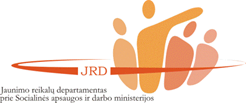 PILIETIŠKUMO PAMOKOS PLANAS 9 – 10 KLASĖMSPamokos tema –  Jaunimo politika – kas tai?Pamokos uždaviniai:Mokiniai, stebėdami vaizdinę medžiagą,  susipažins su jaunimo politika, sužinos apie savo galimybes įsitraukti į visuomeninę veiklą bei sprendimų priėmimą.Naudodamiesi užduotyje pateikta informacija, mokiniai paruoš trumpą pristatymą klasės draugams bei įgis supratimą apie jaunimo organizacijas, regioninės jaunimo organizacijų tarybas, jaunimo reikalų koordinatorius, atvirus jaunimo centrus / atviras jaunimo erdves.Reikalingos priemonės: projektorius, užduočių lapai, skaidruolės, balti popieriaus lapai, išmanieji telefonai su programėle, skirta skaityti QR kodus.Pamokos eigaMokinių parengimas darbui (3 min)Mokiniams pristatoma pamokos tema ir eiga.Kad mokytojas žinotų, kiek jaunimo politikos tema mokiniams yra žinoma, mokytojas paklausia mokinių, ką jie žino apie jaunimo politiką.Teorinės medžiagos dėstymas (10 min)Mokiniams pristatomos paruoštos skaidruolės „Jaunimo politika – kas tai?“. Kad mokytojui būtų lengviau skaityti skaidruoles, atskiru dokumentu pateikiami trumpi komentarai.Praktinė užduotis „Jaunimo politikos veikėjai“ (25 min)*Užduoties atlikimo eiga:Mokiniai suskirstomi į grupes po 5-6.Kiekvienai grupei išdalinama po vieną skirtingą užduočių lapą (žr. priedus) ir keletą baltų lapų užrašams bei pristatymo paruošimui (jei prireiks).Mokiniai, perskaitę užduotis, turi rasti atsakymus į užduočių lapuose pateiktus klausimus ir klasės draugams paruošti trumpą pristatymą apie tai, ką sužinojo atsakydami į pateiktus klausimus (15 min).Rekomenduojama, kad mokinių pristatymai vyktų tokia tvarka: jaunimo organizacijos, regioninė jaunimo organizacijų taryba, jaunimo reikalų koordinatorius, atviras jaunimo centras / atvira jaunimo erdvė, savanorystė(10 min).* - Ruošimosi pristatymui ir pristatymo laikas gali būti keičiamas atsižvelgiant į mokinių aktyvumą, lėtumą / greitumą.Pamokos  aptarimas* (7 min):Atlikus užduotis, galima dar kartą aptarti skaidruolę, kurioje buvo nurodyta, kur dalyvaudamas moksleivis gali prisidėti prie jaunimo problemų sprendimo savo savivaldybėje.Pasibaigus užduočių pristatymams rekomenduojama mokytojui pasidomėti, ar klasėje yra mokinių, kurie dalyvauja jaunimo organizacijų, regioninės jaunimo organizacijų tarybos veiklose bei savanoriauja. Jei tokių mokinių yra, galima paprašyti, kad jie papasakotų apie iš dalyvavimo gautą naudą ir įgytą patirtį.Mokytojas gali mokiniams pristatyti galimybę, kad socialinei veiklai mokykloje skirtą laiką mokiniai gali praleisti jaunimo ar su jaunimu dirbančių organizacijų veiklose, savanoriaudami.*- tai rekomendacinio pobūdžio pasiūlymai aptarimui. Tolesnė veikla / pasiūlymai veiklaiGali būti organizuojamos ne viena, o dvi pamokos šia tema. Pirmoji – šiame pamokos plane aprašyta, antrajai pamokai rekomenduojama duoti mokiniams pasiruošti pristatymus tokiomis temomis kaip „Jaunimo problemos mano savivaldybėje. Kaip galiu prisidėti prie jų sprendimo?“, „Mano savivaldybės jaunimo reikalų taryba. Jos veikla, nauda jaunam žmogui.“ (mokiniai ruošdami pristatymą gali susisiekti su savivaldybėje veikiančios jaunimo reikalų tarybos nariais, kurių kontaktai būna savivaldybės puslapyje ir sužinoti visą rūpimą informaciją.)Galbūt verta nueiti / nuvykti stebėti savivaldybės jaunimo reikalų tarybos posėdžio arba pasiūlyti posėdį organizuoti Jūsų mokykloje, siekiant jauniems žmonėms parodyti, kad jų balsas gali būti girdimas ir suprantamas?Galbūt būtų įdomu pasikviesti Atvirojo jaunimo centro jaunimo darbuotoją arba patiems apsilankyti Atvirajame jaunimo centre, siekiant suprasti, ką ten galima veikti?Galbūt verta susitikti su jaunimo organizacijos atstovu arba aplakyti jaunimo organizacijos būstinę, norint suprasti, kokią naudą dalyvavimas tokioje veikloje teikia jaunam žmogui?Galbūt verta apsilankyti savanorius priimančioje organizacijoje, sudominti jaunus žmones savanoryste ir aptarti, kokių kompetencijų galima įgyti?Galima pademonstruoti savanorystę skatinantį filmuką https://www.youtube.com/watch?v=UDCT0EsQMFc arba dalyvavimo jaunimo organizacijų veikloje skatinantį filmuką https://www.youtube.com/watch?v=70fBX57xKrU.  Dėl neaiškumų pamokos plane, pamokos vedime ir kitų klausimų, galite kreiptis į Jaunimo reikalų departamento prie Socialinės apsaugos ir darbo ministerijos Jaunimo politikos plėtros ir programų įgyvendinimo skyrių tel.  (8 5) 2 460 886.PRIEDAIGRUPINĖS UŽDUOTYSJAUNIMO ORGANIZACIJOSUžduočiai atlikti reikalingos priemonės:Balti popieriaus lapai (užrašams ir pristatymui).Išmanusis telefonas su programėle, skirta skaityti QR kodus.Užduotis:Atsakykite į žemiau pateiktus klausimus. Paruoškite trumpą pristatymą savo klasės draugams apie jaunimo organizacijų veiklą, jų teikiamą naudą jaunam žmogui bei pristatykite, kokios jaunimo organizacijos veikia Jūsų savivaldybėje.Užduočiai atlikti turite 15 min.Klausimai:Ką daro jaunimo organizacijos?Kokią naudą jaunimo organizacijos duoda jaunam žmogui?Kokios jaunimo organizacijos veikia Jūsų savivaldybėje?Atsakyti į klausimus  padės informacija, kurią rasite nuskaitę šiuos kodus: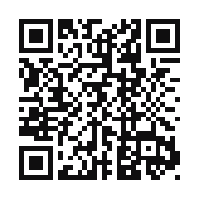 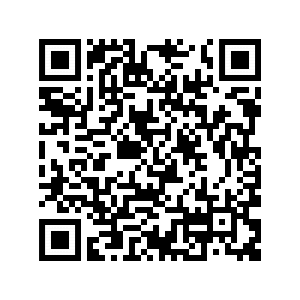 SAVIVALDYBIŲ JAUNIMO ORGANIZACIJŲ TARYBOSUžduočiai atlikti reikalingos priemonės:Balti popieriaus lapai (užrašams ir pristatymui).Išmanusis telefonas su programėle, skirta skaityti QR kodus.Užduotis:Atsakykite į žemiau pateiktus klausimus. Paruoškite trumpą pristatymą savo klasės draugams apie tai, kas yra savivaldybės jaunimo organizacijų taryba, kokie yra jos veiklos tikslai. Jei Jūsų savivaldybėje veikia tokia taryba, pristatykite, kiek jaunimo ar su jaunimu dirbančių organizacijų ji vienija ir kokias veiklas vykdo?Svarbu! Savivaldybės jaunimo organizacijų tarybos kitaip vadinamos „Apskritaisiais stalais“, pavyzdžiui, Vilniaus jaunimo organizacijų sąjunga „Apskritas stalas“.Užduočiai atlikti turite 15 min.Klausimai:Kas yra savivaldybės jaunimo organizacijų taryba?Kokie yra savivaldybės jaunimo organizacijų tarybos veiklos tikslai?Pasidomėkite, ar Jūsų savivaldybėje veikia savivaldybės jaunimo organizacijų taryba? Jei veikia, sužinokite, kiek jaunimo organizacijų ji vienija ir kokias veiklas organizuoja? Atsakyti į klausimus  padės informacija, kurią rasite nuskaitę šį kodą: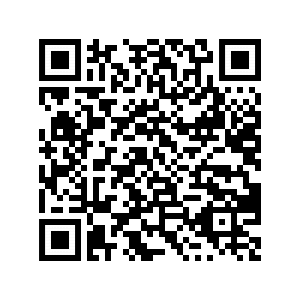 ATVIRAS JAUNIMO CENTRAS / ATVIRA JAUNIMO ERDVĖUžduočiai atlikti reikalingos priemonės:Balti popieriaus lapai (užrašams ir pristatymui).Išmanusis telefonas su programėle, skirta skaityti QR kodus.Užduotis:Atsakykite į žemiau pateiktus klausimus. Paruoškite trumpą pristatymą savo klasės draugams apie tai, ką galima veikti atvirame jaunimo centre, kas gali jame lankytis. Informuokite klasės draugus, ar Jūsų savivaldybėje veikia atviras jaunimo centras ar atvira jaunimo erdvė.Užduočiai atlikti turite 15 min.Klausimai:Ką galima veikti atvirame jaunimo centre ir atviroje jaunimo erdvėje?Kas gali lankytis atvirame jaunimo centre ir atviroje jaunimo erdvėje?Ar Jūsų savivaldybėje veikia atviras jaunimo centras ar atvira jaunimo erdvė? Jei taip, ar teko ten lankytis?Atsakyti į klausimus  padės informacija, kurią rasite nuskaitę šiuos kodus: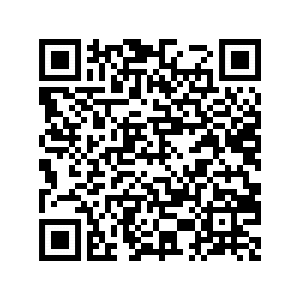 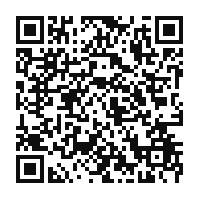 JAUNIMO REIKALŲ KOORDINATORIUSUžduočiai atlikti reikalingos priemonės:Balti popieriaus lapai (užrašams ir pristatymui).Išmanusis telefonas su programėle, skirta skaityti QR kodus.Užduotis:Atsakykite į žemiau pateiktus klausimus. Paruoškite trumpą pristatymą savo klasės draugams apie tai, kokia veikla užsiima jaunimo reikalų koordinatoriai, kuo jis gali padėti jaunam žmogui. Pristatykite, koks žmogus Jūsų savivaldybėje dirba jaunimo reikalų koordinatoriumi.Užduočiai atlikti turite 15 min.Klausimai:Kokia veikla užsiima jaunimo reikalų koordinatoriai?Kuo jaunimo reikalų koordinatorius gali padėti jaunam žmogui?Kas Jūsų savivaldybėje yra jaunimo reikalų koordinatorius? Kur jį galima rasti?Atsakyti į klausimus  padės informacija, kurią rasite nuskaitę šiuos kodus: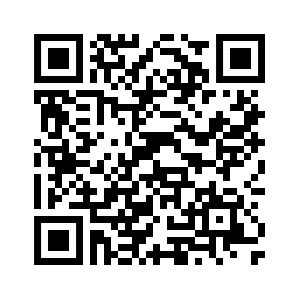 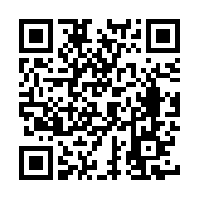 SAVANORYSTĖUžduočiai atlikti reikalingos priemonės:Balti popieriaus lapai (užrašams ir pristatymui).Išmanusis telefonas su programėle, skirta skaityti QR kodus.Užduotis:Atsakykite į žemiau pateiktus klausimus. Paruoškite trumpą pristatymą savo klasės draugams apie tai, ką veikia savanoriai, kodėl verta savanoriauti ir kuo savanorystė abiturientams bus svarbi nuo 2018 m.?Užduočiai atlikti turite 15 min.Klausimai:Ką veikia savanoriai?Kodėl verta savanoriauti?Kokia naujovė laukia mokinių, kuri susijusi su stojimu į universitetą ir savanoryste? Atsakyti į klausimus padės informacija, kurią rasite nuskaitę šiuos kodus:Atsakyti į klausimus  padės informacija, kurią rasite nuskaitę šį kodą: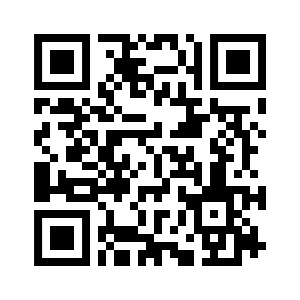 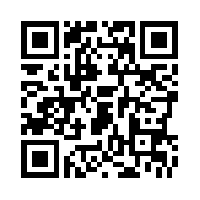 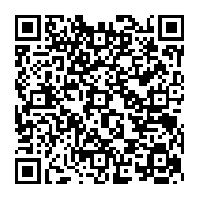 